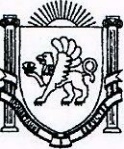 РЕСПУБЛИКА КРЫМ БАХЧИСАРАЙСКИЙ РАЙОН 
КРАСНОМАКСКИЙ СЕЛЬСКИЙСОВЕТ 50-я внеочередная сессия 2-го созываРЕШЕНИЕ11.06.2024г.                                          с. Красный Мак                                     №212 Об утверждении Положения об основаниях и порядке сообщения депутатами Красномакского сельского совета Бахчисарайского района Республики Крым о возникновении личной заинтересованности при осуществлении своих полномочий, которая приводит или может привести к конфликту интересовВ соответствии с Федеральными законами от 06.10.2003 № 131-ФЗ «Об общих принципах организации местного самоуправления в Российской Федерации», от 25.12.2008 № 273-ФЗ «О противодействии коррупции», Уставом муниципального образования Красномакское сельское поселение Бахчисарайского района Республики Крым, КРАСНОМАКСКИЙ СЕЛЬСКИЙ СОВЕТ РЕШИЛ:1. Утвердить Положение об основаниях и порядке сообщения депутатами Красномакского сельского совета Бахчисарайского района Республики Крым о возникновении личной заинтересованности при осуществлении своих полномочий, которая приводит или может привести к конфликту интересов согласно приложению к настоящему решению.2. Настоящее решение обнародовать на информационных стендах Красномакского сельского поселения и на официальной странице муниципального образования Красномакское сельское поселение Бахчисарайского района на портале Правительства Республики Крым rk.gov.ru в разделе «Бахчисарайский район. Муниципальные образования района. Красномакское сельское поселение».3. Настоящее решение вступает в силу со дня его обнародования.ВРИО Председатель Красномакского сельского совета						Аблякимов А.А.Приложение к Решению Красномакского сельского совета Бахчисарайского района Республики Крым от 11.06.2024 №212Положение
об основаниях и порядке сообщения депутатами Красномакского сельского совета Бахчисарайского района Республики Крым о возникновении личной заинтересованности 
при осуществлении своих полномочий, которая приводит или может привести 
к конфликту интересов1. Настоящее Положение определяет основания и порядок сообщения депутатами Красномакского сельского совета Бахчисарайского района Республики Крым о возникновении личной заинтересованности при осуществлении своих полномочий, которая приводит или может привести к конфликту интересов.2. Действие настоящего Положения не распространяется на депутатов Красномакского сельского совета Бахчисарайского района Республики Крым, осуществляющих свои полномочия на постоянной основе.  3. Депутат Красномакского сельского совета Бахчисарайского района Республики Крым 
(далее - депутат) в соответствии с частью 4.1 статьи 12.1 Федерального закона от 25.12.2008 
№ 273-ФЗ «О противодействии коррупции» в случае возникновения личной заинтересованности при осуществлении своих полномочий, которая приводит или может привести к конфликту интересов, обязан:1) незамедлительно принять меры по предотвращению или урегулированию конфликта интересов;2) сообщить в Комиссию по урегулированию конфликта интересов депутатов Красномакского сельского совета Бахчисарайского района Республики Крым (далее - Комиссия), о возникновении личной заинтересованности при осуществлении своих полномочий, которая приводит или может привести к конфликту интересов, а также принять меры по предотвращению или урегулированию такого конфликта. 4. Основанием сообщения депутатом в Комиссию является возникновение личной заинтересованности при осуществлении своих полномочий, которая приводит или может привести к конфликту интересов.5. Сообщение оформляется в письменной форме в виде уведомления о возникновении личной заинтересованности при осуществлении полномочий депутата, которая приводит или может привести к конфликту интересов (далее - уведомление), составленного по форме согласно Приложению 1 к настоящему Положению.Уведомление подается депутатом председателю Красномакского сельского совета Бахчисарайского района Республики Крым, как только ему станет известно о возникновении личной заинтересованности при осуществлении своих полномочий, которая приводит или может привести к конфликту интересов.Уведомление подлежит регистрации в журнале установленной формы согласно Приложению 2 к настоящему Положению. Депутату выдается копия уведомления с отметкой о его регистрации в день получения уведомления.Зарегистрированное уведомление не позднее трех рабочих дней со дня его регистрации направляется председателем Красномакского сельского совета Бахчисарайского района Республики Крым в Комиссию.Комиссия рассматривает уведомление в срок не позднее пятнадцати рабочих дней со дня регистрации уведомления на открытом заседании Комиссии.Указанный срок может быть продлен, но не более чем на тридцать дней в случае направления запросов, указанных в подпункте 2 пункта 6 настоящего Положения.Депутат, направивший уведомление, вправе присутствовать на заседании Комиссии.6. Комиссия при поступлении уведомления имеет право:1) получать от депутата, направившего уведомление, пояснения по изложенным в нем обстоятельствам;2) направлять в установленном порядке запросы в государственные органы, органы местного самоуправления и заинтересованные организации.7. По результатам рассмотрения уведомления Комиссией принимается одно из следующих решений:1) признать, что при осуществлении своих полномочий депутатом, направившим уведомление, конфликт интересов отсутствует;2) признать, что при осуществлении своих полномочий депутатом, направившим уведомление, личная заинтересованность приводит или может привести к конфликту интересов;3) признать, что депутатом, направившим уведомление, не соблюдались требования по предотвращению или урегулированию конфликта интересов.Основания и мотивы принятия решения должны быть отражены в протоколе заседания Комиссии.7.1. Копия протокола заседания Комиссии или выписка из него в 7-дневный срок со дня заседания вручаются депутату лично, а в случае невозможности вручения направляется ему в этот же срок заказным письмом с уведомлением.8. В случае принятия Комиссией решения, предусмотренного подпунктом 2 пункта 7 настоящего Положения, Комиссия рекомендует депутату принять меры по предотвращению или урегулированию конфликта интересов в соответствии с федеральным законодательством и законодательством Республики Крым.9. При выявлении обстоятельств, свидетельствующих о несоблюдении депутатом требований по предотвращению или урегулированию конфликта интересов, к нему применяются соответствующие меры, предусмотренные федеральным законодательством.Приложение 1к Положению об основаниях
и порядке сообщения депутатами
Красномакского сельского совета  Бахчисарайского района Республики Крым о возникновении личной заинтересованности при осуществлении своих полномочий, которая приводит или может привести к конфликту интересов
В Комиссию по урегулированиюконфликта интересов депутатовКрасномакского сельского совета 
Бахчисарайского района Республики Крым                               ____________________________________________(Ф.И.О.)Уведомлениео возникновении личной заинтересованности при осуществлении полномочий депутата Красномакского сельского совета Бахчисарайского района Республики Крым, 
которая приводит или может привести к конфликту интересовСообщаю о возникновении у меня личной заинтересованности при осуществлении полномочий депутата Красномакского сельского совета Бахчисарайского района Республики Крым, которая приводит (может привести) к конфликту интересов (нужное подчеркнуть).Обстоятельства, являющиеся основанием возникновения личной заинтересованности:____________________________________________________________________________________________________________________________________________________________________________Предлагаемые меры по предотвращению или урегулированию конфликта интересов:______________________________________________________________________________________ ______________________________________________________________________________________Намереваюсь (не намереваюсь) лично присутствовать на заседании Комиссии при рассмотрении настоящего уведомления (нужное подчеркнуть)._____________ 20 ___ года				______________     ____________________________ (подпись депутата)                       (расшифровка подписи)Приложение 2к Положению об основаниях и порядке сообщения депутатами Красномакского сельского совета Бахчисарайского района Республики Крым о возникновении личной заинтересованности при осуществлении своих полномочий, которая приводит или может привести к конфликту интересовЖурнал
регистрации уведомлений о возникновении личной заинтересованности при осуществлении полномочий депутата 
Красномакского сельского совета Бахчисарайского района Республики Крым, которая приводит или может привести 
к конфликту интересов